Ежегодно в Бикбаевской  библиотеке проводится День птиц. Вот и на этот раз прошла экологическая  викторина «Птичий базар». В ходе мероприятия ребята познакомились с  разными птицами,  обитающими в нашей местности, узнавали их по голосам. Отгадывали загадки и пословицы про птиц. Цель мероприятия : привить любовь к родной природе, ознакомить ребят с птицами нашей местности, научить  к бережному отношению к окружающей среде . Также библиотекарь  провела  мастер-класс ,где ребята научились  делать  из бумаги цыпленка. 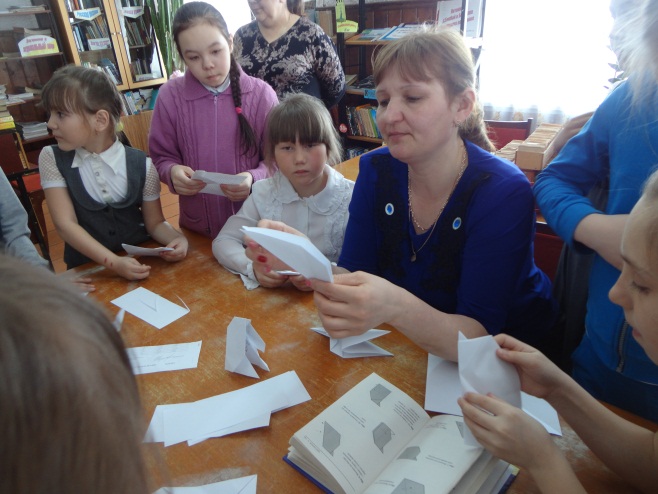 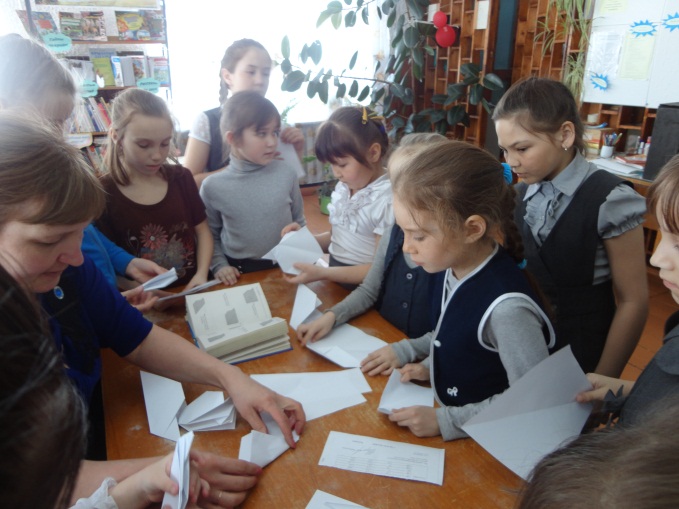 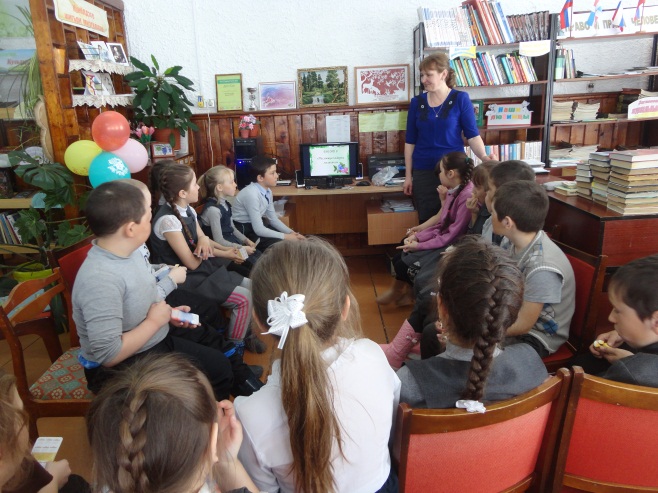 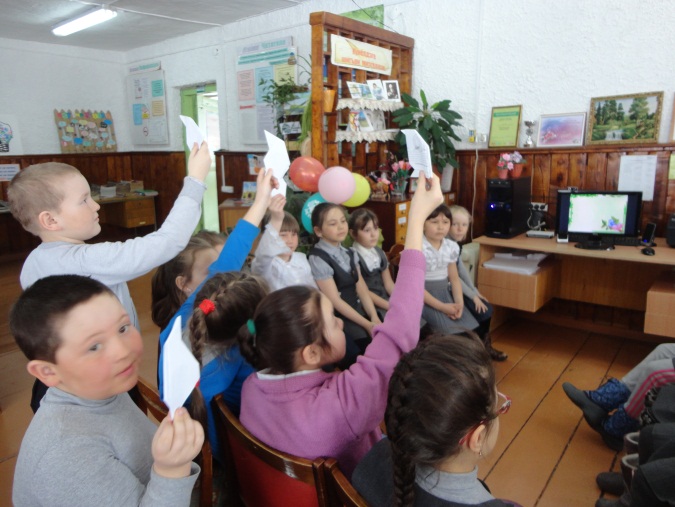 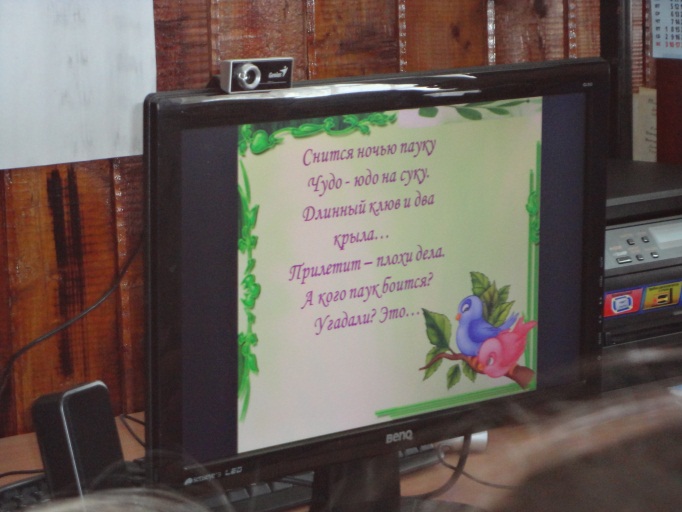 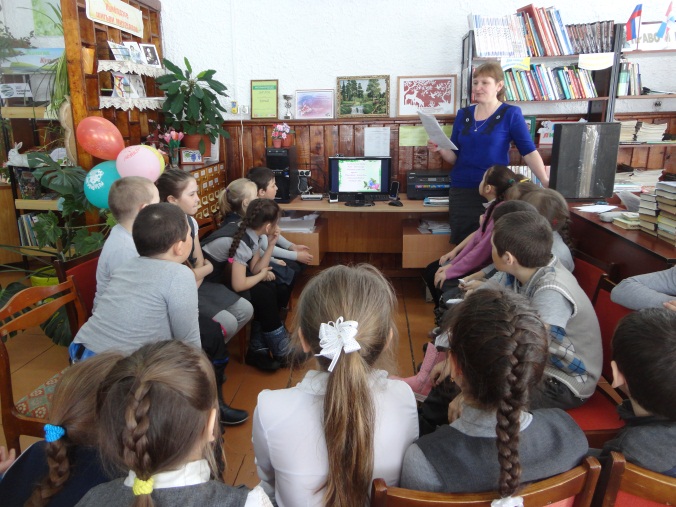 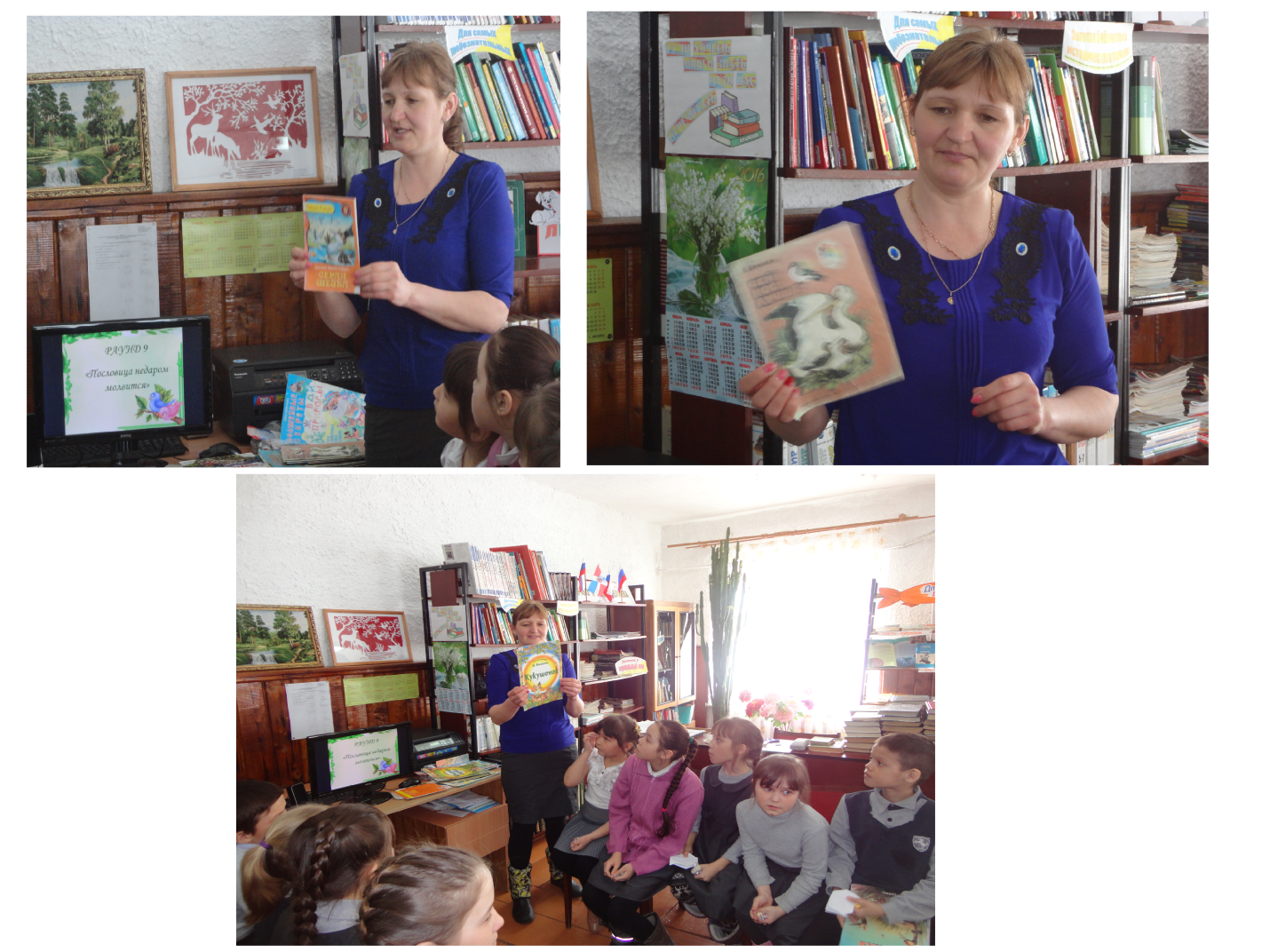 